 ACCOUNT-BASED MARKETING (ABM) 
REPORTING TEMPLATE 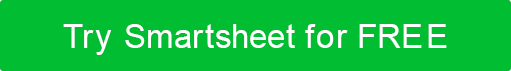 ABM ScorecardTime Frame
RepresentedFUNNEL PROGRESSIONFUNNEL PROGRESSIONFUNNEL PROGRESSIONFUNNEL PROGRESSIONTOTAL ACCOUNTSTOTAL ACCOUNTSENGAGED ACCOUNTSOPPORTUNITY ACCOUNTSWON ACCOUNTSWON ACCOUNTSPIPELINE CREATEDPIPELINE CREATEDREVENUE 
WONREVENUE 
WONREVENUE PER ACCOUNTVELOCITYVELOCITY### / %# / %# / %# / %$$$$$# of Days# of DaysSegment 1Segment 2Segment 3Segment 4Segment 5Segment 6Ultimate Acquisition ABM MetricsUltimate Acquisition ABM MetricsUltimate Acquisition ABM MetricsUltimate Acquisition ABM MetricsUltimate Acquisition ABM MetricsUltimate Acquisition ABM MetricsTime Frame RepresentedTARGET ACCOUNT LIST  
TAL METRICTARGET ACCOUNT LIST  
TAL METRICTARGET ACCOUNT LIST  
TAL METRICDESCRIPTIONDESCRIPTIONDESCRIPTIONGOALGOALACTUALACTUALACTUALTAL OpportunitiesTAL OpportunitiesTAL OpportunitiesTotal opportunities generated from TALTotal opportunities generated from TALTotal opportunities generated from TALTAL PipelineTAL PipelineTAL PipelineTotal pipeline generated from TALTotal pipeline generated from TALTotal pipeline generated from TALTAL Pipeline ValueTAL Pipeline ValueTAL Pipeline ValueDollar value of net new opportunities generatedDollar value of net new opportunities generatedDollar value of net new opportunities generatedTAL Sales VelocityTAL Sales VelocityTAL Sales VelocityAverage speed at which an account moves through the pipeline to generate revenueAverage speed at which an account moves through the pipeline to generate revenueAverage speed at which an account moves through the pipeline to generate revenueTAL Close RateTAL Close RateTAL Close RateRate at which open deals are converting to wonRate at which open deals are converting to wonRate at which open deals are converting to wonTAL Average Contract ValueTAL Average Contract ValueTAL Average Contract ValueAverage contract value of all dealsAverage contract value of all dealsAverage contract value of all dealsTAL RevenueTAL RevenueTAL RevenueTotal revenue earned on all accountsTotal revenue earned on all accountsTotal revenue earned on all accountsTAL Average Recurring Revenue (ARR)TAL Average Recurring Revenue (ARR)TAL Average Recurring Revenue (ARR)Total revenue recurring from accountsTotal revenue recurring from accountsTotal revenue recurring from accountsUltimate Retention ABM MetricsUltimate Retention ABM MetricsUltimate Retention ABM MetricsUltimate Retention ABM MetricsUltimate Retention ABM MetricsTime Frame
RepresentedMETRICMETRICDESCRIPTIONDESCRIPTIONDESCRIPTIONGOALGOALACTUALACTUALCustomer ChurnCustomer ChurnRate at which customers stop doing business with youRate at which customers stop doing business with youRate at which customers stop doing business with youRevenue ChurnRevenue ChurnPercentage of revenue lost from existing customers in a given time periodPercentage of revenue lost from existing customers in a given time periodPercentage of revenue lost from existing customers in a given time periodNet Promoter Score
(NPS)Net Promoter Score
(NPS)Quantitative measure of general satisfaction and brand loyaltyQuantitative measure of general satisfaction and brand loyaltyQuantitative measure of general satisfaction and brand loyaltyRetention RateRetention RateRatio of customers that return to do business Ratio of customers that return to do business Ratio of customers that return to do business Customer Lifetime Value (CLV)Customer Lifetime Value (CLV)Measure of how much revenue is generated by a single customer over timeMeasure of how much revenue is generated by a single customer over timeMeasure of how much revenue is generated by a single customer over timeUltimate Expansion ABM MetricsUltimate Expansion ABM MetricsUltimate Expansion ABM MetricsUltimate Expansion ABM MetricsUltimate Expansion ABM MetricsTime Frame
RepresentedMETRICMETRICDESCRIPTIONDESCRIPTIONDESCRIPTIONGOALGOALACTUALACTUALUpsell OpportunitiesUpsell OpportunitiesTotal opportunities generated for upsellTotal opportunities generated for upsellTotal opportunities generated for upsellCustomer TAL Upsell Contract ValueCustomer TAL Upsell Contract ValueAverage contract value of all upsell dealsAverage contract value of all upsell dealsAverage contract value of all upsell dealsCustomer TAL Upsell Win RateCustomer TAL Upsell Win RateNumber of TAL upsell deals closedNumber of TAL upsell deals closedNumber of TAL upsell deals closedCustomer TAL Upsell Sales Cycle LengthCustomer TAL Upsell Sales Cycle LengthAverage length of time it takes to move an upsell deal through to closeAverage length of time it takes to move an upsell deal through to closeAverage length of time it takes to move an upsell deal through to closeDISCLAIMERAny articles, templates, or information provided by Smartsheet on the website are for reference only. While we strive to keep the information up to date and correct, we make no representations or warranties of any kind, express or implied, about the completeness, accuracy, reliability, suitability, or availability with respect to the website or the information, articles, templates, or related graphics contained on the website. Any reliance you place on such information is therefore strictly at your own risk.